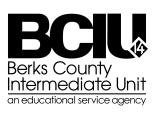 School Age Service RequestPlease check () one of the following and complete:Please provide the following information (please print or type):Please attach Permission to Evaluate/Reevaluate and other pertinent documents, if applicable.  
Submit the form to schoolagerequests@berksiu.org.District/Agency Authorization 						Date 						Print Name 								Telephone Number 				BCIU Authorization 							Date 						New StudentDate EffectiveDate District Sent PermissionWithdraw StudentDate of WithdrawalDate District Rec’d PermissionChange in Student AssignmentDate EffectiveStudent NameSchool District Where Student ResidesStudent DOBSchool District Student AttendsParent’s NameSchool Building Student AttendsParent’s AddressSchool District of Parent ResidenceCity/State/ZipGrade		ExceptionalityTelephone #Teacher of RecordSTUDENT HOMELESS                           YES           NOTelephone #	E-mailPROGRAMS:  Check () program requestedPROGRAMS:  Check () program requestedFull-TimePart-TimeAMPMHearing Impaired Support – Reading School District (K-12+)(Assessment and/or Observation Required)Hearing Impaired Support – Reading School District (K-12+)(Assessment and/or Observation Required)PAL Life Skills Support – BCIU Main Office, Reading (Assessment and/or Observation Required)PAL Life Skills Support – BCIU Main Office, Reading (Assessment and/or Observation Required)Transition House Birdsboro – 511 Chestnut Street, Birdsboro(Assessment and/or Observation Required)Transition House Birdsboro – 511 Chestnut Street, Birdsboro(Assessment and/or Observation Required)PAES LABPAES LAB(Assessment and/or Observation Required)(Assessment and/or Observation Required)Project SEARCH – Penn State Health St. Joseph(Separate referral process.  A BCIU representative will contact the school district liaison upon receipt.) Project SEARCH – Penn State Health St. Joseph(Separate referral process.  A BCIU representative will contact the school district liaison upon receipt.) SERVICES:  Check () all applicable boxesSERVICES:  Check () all applicable boxesEvaluationEvaluationDeliveryAudiologicalAudiologicalBlind/Visually Impaired (current eye doctor report required)Blind/Visually Impaired (current eye doctor report required)Board Certified Behavior Analyst - BCBABoard Certified Behavior Analyst - BCBADeaf/Hearing Impaired (current audiological and/or ENT report required)Deaf/Hearing Impaired (current audiological and/or ENT report required)Educational Itinerant/ConsultantEducational Itinerant/ConsultantESL Itinerant/ConsultantESL Itinerant/ConsultantOrientation & MobilityOrientation & MobilityPsychologicalPsychologicalSpeech & LanguageSpeech & LanguageSign Language InterpretingSign Language InterpretingSocial Work ServicesSocial Work ServicesSpanish Interpreting/TranslationSpanish Interpreting/TranslationSurrogate ParentSurrogate ParentTravel TrainingTravel TrainingOther _________________________________________Other _________________________________________